KS1(Exploring)LKS2
(Connecting)UKS2(Connecting)KS3
(Interpreting)Religious and Non-religious World viewsReligion, celebration, festival, symbol, thankful, faith, belief, wise sayings, rules for living, cooperation, belonging, worship, holiness, sacred, creationSpiritual, commitment, values, prayer, pilgrim, pilgrimage, ritual, symbol, community, worship, devotion, belief, life after death, destiny, soul, inspiration, role modelHarmony, respect, justice, interfaith, tolerance, moral values/codes, vision, wisdom, golden rule, charity, places of worship, compassion, prejudice, persecutionTeachings, sources, expression, identity, diversity, controversy, psychology, sociology, philosophy, ethics, liberalism, radicalismChristianity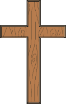 Christian, God, creator, Christmas, Easter, Jesus, church, altar, font, Bible, gospelPentecost, Harvest, Messiah, liturgy, Holy spirit, trinity, heavenIncarnation, resurrection, agapeBiblical authority and inspiration, theology, ‘green Christianity’Judaism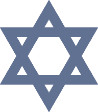 Jewish, synagogue, Torah, Hanukkah, Ark, Shabbat, mezuzahMoses, Ten commandments, Star of David, Passover, ShemaJerusalem, Western Wall, Orthodox, ReformIslam 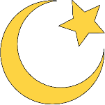 Muslim, Allah, Prophet, mosque, Eid, Qu’ran, moon and star, RamadanSurah, paradise, ‘pbuh’ = peace be upon himProphethood, 5 pillars, Ummah, Prophet Muhammad, Iman, Hajj, ZakatRevelation, Sawm, 99 beautiful namesHinduism 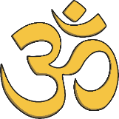 Hindu, mandir, murtis, gods, goddesses, Diwali, Aum, dharma, pujaAhimsa, karma, Brahman, shrines, MahatmaNon-religious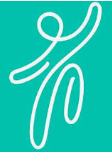 Humanist, golden ruleSpiritual but not religious, atheistAtheist, agnostic, rationalistSkepticism, ethics, secular